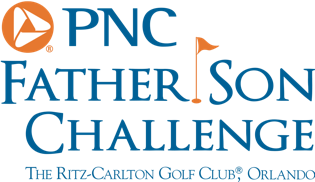 PNC Father Son Challenge – Round Two 	Team LangerCongratulations, your second time winning together, fourth time overall what were you feeling when you made that putt?Jason: I wasn’t super calm, I knew there were two really good teams we were up against and gifured eagle would be the only way to separate us and it snuck in the right edge.Bernhard, you’re no stranger to trophies, how does this compare?Berhand Langer: For me this is awesome, I always say this is a fifth major for me because it’s so much fun. To play with your sons, daughters and have them inside the ropes and have family support and friends come from all over and cheer you on is a really unique experience and at a great time of the year when we celebrate family. I am very fortunate to have won this four times now so neither one has the bragging rights as they’ve both won it twice. Any words of wisdom there in the playoff to Jason? Bernhard: An unbelievable 3 wood there. He hit an unbelievable 3 wood in regulation and it came just a couple yards short, then hit an even better one in the playoff. 270 into the wind and he flew it all the way there. Something I do not know how to do, I don’t have that in me so it was fun for me to watch. The noise the ball made when he struck it, was spectacular. The other teams were right there and we had our work cut out. He hit two perfect shots. Under the circumstances was exceptional.You’ve seen some clutch shots, where does that rank? Bernhard: I’ve seen clutch shots in majors and Ryder Cups, all over the place. For our family it doesn’t get much better than that one. You’re chasing Raymond Floyds record of 5 wins, how do you pick you partner for next year? Bernhard: If somebody wins, they get the chance to defend but we will have a whole year to discuss. How do you compare youre comfort level, Jason, to when you won as a 14 year old?Jason: Completely different, when I was 14 I had just come off a state tournament that didn’t go very well for me. I was so nervous both days and played well but this was completely different. I felt pretty normal and confident. Was there a time when you could have made that shot Bernhard? Bernhard Langer: No, I never hit my 3 wood 270. Never in my life. What do you do with all the belts? Bernhard: we are collecting them right now, they have a special spot in our house and it is pretty neat to have them displayed. How far was the putt you holed on 18 for the win? Jason: About 16ft or so. Where did it break from? Bernhard: 2 balls from the right. 